           Государственное учреждение«Территориальный центр социального обслуживания населения Бешенковичского района»ПРОЕКТ«Дорога помощи»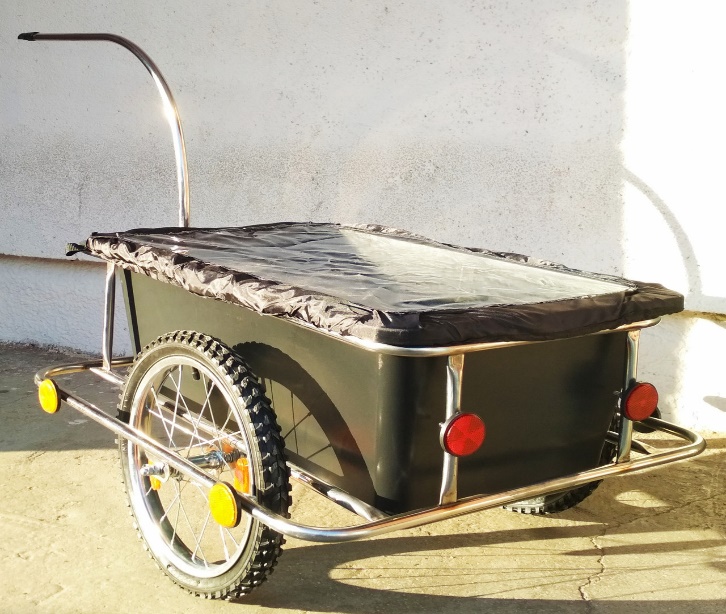 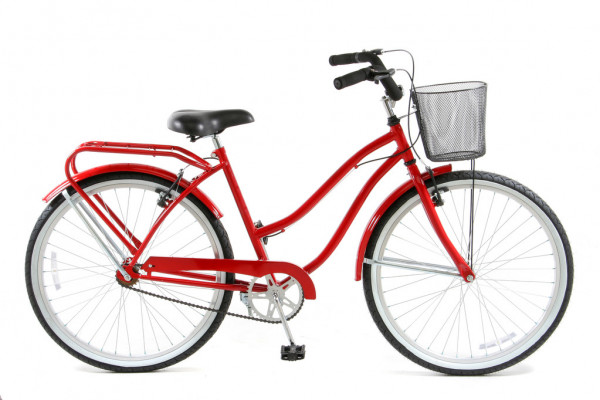 Фото: Пресс-служба Мэра и Правительства Москвы. Денис ГришкинФото: Пресс-служба Мэра и Правительства Москвы. Денис ГришкинФото: Пресс-служба Мэра и Правительства Москвы. Денис 1. Наименование проекта:«Дорога помощи»2. Наименование организации:Государственное учреждение «Территориальный центр социального обслуживания населения Бешенковичского района»3. Адрес организации:Республика Беларусь, Витебская область, г.п. Бешенковичи, ул. Свободы, 42а4. Информация об организации:Целью деятельности организации является осуществление на территории Бешенковичского района организационной, методической и практической деятельности по социальному обслуживанию граждан, находящихся в трудной жизненной ситуации.5. Цели проекта:Улучшение качества жизни пожилых одиноких и одиноко проживающих граждан, инвалидов, путём повышения мобильности социальных работников6. Задачи проекта:Задача №1.  Повысить мобильность социальных работников и увеличить охват граждан, нуждающихся в помощи, путём приобретения 10 велосипедов и 10 прицепов к нимЗадача №2. Обеспечить информационное сопровождение проекта.7. Целевая группа:Одинокие и одиноко-проживающие лица нетрудоспособного возраста, инвалиды 1 и 2 группы8.Описание проекта:В 2020 году коренным образом изменилась работа системы социальной защиты во время пандемии. Услуги доставки продуктов питания, лекарств, иных товаров, частая уборка в доме стали наиболее востребованными. Большинство лиц, состоящих на обслуживании на дому в отделении социальной помощи Центра, проживают не в городском поселке Бешенковичи, а в сельской местности, значительную часть времени у социальных работников занимает дорога. Ежедневно некоторым из них приходится преодолевать по 20-30 километров, в том числе и пешком. Доставка продуктов и лекарств в таких случаях наиболее затруднительна.Таким образом, приобретение велосипедов и грузовых прицепов к ним, в которых можно разместить приобретенные товары, лекарства и другие необходимые вещи, позволит улучшить качество жизни обслуживаемых лиц.Информация о проведенных мероприятиях опубликуется на сайтах государственного учреждения «Территориальный центр социального обслуживания населения Бешенковичского района», Бешенковичского районного исполнительного комитета, в районной газете «Зара».Увеличится количество лиц, которым будет оказана социальная помощь на дому.9. Обоснование социальной значимости проекта:Приобретение велосипедов и прицепов к ним для социальных работников позволит повысить мобильность и увеличить охват людей, нуждающихся в помощи.10. Общий объем финансирования:14 000,00 долларов США11. Средств донораСофинансирование10 500 долларов США3 500 долларов США12. Место реализации проекта:Республика Беларусь, Витебская область, г.п. Бешенковичи, ул. Свободы, 42а13. Контактное лицоРодич Нина Вячеславовна, заместитель директора, тел. 80333126490, e-mail: beshenkovichi.r-tc@mintrud.by